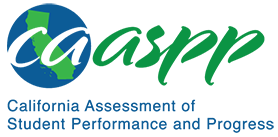 MS-LS1-3 From Molecules to Organisms: Structures and ProcessesCalifornia Science Test—Item Content SpecificationsMS-LS1-3 From Molecules to Organisms: Structures and ProcessesStudents who demonstrate understanding can: Use argument supported by evidence for how the body is a system of interacting subsystems composed of groups of cells.[Clarification Statement: Emphasis is on the conceptual understanding that cells form tissues and tissues form organs specialized for particular body functions. Examples could include the interaction of subsystems within a system and the normal functioning of those systems.] [Assessment Boundary: Assessment does not include the mechanism of one body system independent of others. Assessment is limited to the circulatory, excretory, digestive, respiratory, muscular, and nervous systems.]Assessment TargetsAssessment targets describe the focal knowledge, skills, and abilities for a given three-dimensional Performance Expectation. Please refer to the Introduction for a complete description of assessment targets.Science and Engineering Subpractice(s)Please refer to appendix A for a complete list of Science and Engineering Practices (SEP) subpractices. Note that the list in this section is not exhaustive.7.1	Ability to construct scientific argumentsScience and Engineering Subpractice Assessment TargetsPlease refer to appendix A for a complete list of SEP subpractice assessment targets. Note that the list in this section is not exhaustive.7.1.1	Ability to identify evidence/data that supports a claim7.1.3	Ability to use reasoning to explain how relevant evidence/data supports or refutes the claim; the reasoning should reflect application of scientific concepts, principles, ideas, and modelsDisciplinary Core Idea Assessment TargetsLS1.A.5Recognize that the body of a multicellular organism is a system comprised of multiple interacting subsystemsIdentify that these subsystems are groups of cells working together to form tissues and organsRecognize that tissues and organs are specialized for particular body functionsIdentify and describe evidence that supports the claim that specialized groups of cells work together to form tissues, that specialized tissues comprise each organ, and that different organs can work together to carry out complex functionsCrosscutting Concept Assessment Target(s)CCC4 	Identify that systems may interact with other systems that may have subsystems and be a part of larger complex systemsExamples of Integration of Assessment Targets and EvidenceNote that the list in this section is not exhaustive.Task provides a claim about the interacting subsystems within the body of a multicellular organism:Identifies pieces of evidence or data (e.g., appropriate level of organization) that would support the claim (7.1.2, LS1.A.5, and CCC4)Provides support for the claim illustrating an interaction between two or more body systems (7.1.2, LS1.A.5, and CCC4)Task provides a claim and evidence about the interacting subsystems within the body of a multicellular organism:Explains whether the provided evidence is sufficient to defend the claim (7.1.3, LS1.A.5, and CCC4)Evaluates arguments in terms of the types and number of sources of the evidence (7.1.3, LS1.A.5, and CCC4)Constructs reasoning that 1) links the evidence and the claim and 2) reflects an application of a scientific concept, principle, and big idea (7.1.3, LS1.A.5, and CCC4)Possible Phenomena or ContextsNote that the list in this section is not exhaustive.Cells that are organized to form tissues (e.g., different kinds of cells make up muscle tissue)Tissues that are organized to form organs (e.g., specific muscle fibers make up the heart)Organs that work together in a system (e.g., skeletal, smooth, and cardiac muscle tissues make up the muscular system)Organ systems that work together to perform necessary functions for survival and growth of an organism (e.g., breathing or exercising)Common MisconceptionsNote that the list in this section is not exhaustive.Each organ system functions independently.Cells function independently in multicellular organisms.Additional Assessment BoundariesNone listed at this time.Additional ReferencesMS-LS1-3 Evidence Statement https://www.nextgenscience.org/sites/default/files/evidence_statement/black_white/MS-LS1-3 Evidence Statements June 2015 asterisks.pdfThe 2016 Science Framework for California Public Schools Kindergarten through Grade 12Appendix 1: Progression of the Science and Engineering Practices, Disciplinary Core Ideas, and Crosscutting Concepts in Kindergarten through Grade 12 https://www.cde.ca.gov/ci/sc/cf/documents/scifwappendix1.pdfPosted by the California Department of Education, March 2021 (updated February 2024)Science and Engineering PracticesDisciplinary Core IdeasCrosscutting ConceptsEngaging in Argument from EvidenceEngaging in argument from evidence in 6–8 builds on K–5 experiences and progresses to constructing a convincing argument that supports or refutes claims for either explanations or solutions about the natural and designed world(s).Use an oral and written argument supported by evidence to support or refute an explanation or a model for a phenomenon.LS1.A: Structure and Function5. In multicellular organisms, the body is a system of multiple interacting subsystems. These subsystems are groups of cells that work together to form tissues and organs that are specialized for particular body functions.Systems and System ModelsSystems may interact with other systems; they may have sub-systems and be a part of larger complex systems.Connections to Nature of ScienceScience is a Human EndeavorScientists and engineers are guided by habits of mind such as intellectual honesty, tolerance of ambiguity, skepticism, and openness to new ideas.